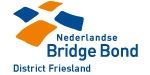 Vrouwen en dames van Bridge district Friesland,Het aankomend seizoen bestaat het damesparen bridge 50 jaar en dat we gaan vieren met een extra slotdag voor de 2/3 locaties op zaterdag 08-04-2023 in Joure inclusief een lunch.We zouden graag zien dat er heel veel dames mee gaan doen met de competitie, en dat er minstens 2 lijnen in Tietjerk en 2 lijnen in Joure hebben en 1 lijn van 12 paren in Donkerbroek.Dat moet toch mogelijk zijn.20 euro per paar voor 5 speeldagen en een jubileumdrive op zaterdag 8 april inclusief een lunch.Geef jullie daarom massaal op om zo een leuke feestelijk jubileumdrive te kunnen organiseren op zaterdag 8 april 2023 met vrouwen en bridge. Data : Joure op woensdagmiddag:                                                  12-10-2022                                                   09-11-2022                                                   04-01-2023                                                   01-02-2023                                                   01-03-2023Tietjerk en Donkerbroek op de donderdagmiddag:                                                   06-10-2022                                                   03-11-2022                                                   05-01-2023                                                   02-02-2023                                                   02-03-2023Opgeven bij dkl@friesbridge.nl diegene die al ingeschreven (vorig seizoen) staan krijgen automatisch bericht. Bij twijfel neem contact met de dkl of met secretaris@friesbridge.nlBea van der Sluis,Oosterwolde06-83596314